Ո Ր Ո Շ ՈՒ Մ13 նոյեմբերի 2018 թվականի   N 951-Ա ԿԱՐԻՆԵ ՀՐԱՆԴԻԿԻ ՓԱՐԱՄԱԶՅԱՆԻՆ ՀՀ ՍՅՈՒՆԻՔԻ ՄԱՐԶԻ ԿԱՊԱՆ ՀԱՄԱՅՆՔԻ ԿԱՂՆՈՒՏ ԲՆԱԿԱՎԱՅՐՈՒՄ ՎԱՐՉԱԿԱՆ ՂԵԿԱՎԱՐ ՆՇԱՆԱԿԵԼՈՒ ՄԱՍԻՆ      Ղեկավարվելով ,,Տեղական ինքնակառավարման մասին,, Հայաստանի Հանրապետության օրենքի 31-րդ հոդվածով, 35-րդ հոդվածի 1-ին մասի 24)-րդ կետով, ,,Հանրային ծառայության մասին,, ՀՀ օրենքի 6-րդ հոդվածի դրույթներով, ՀՀ Աշխատանքային օրենսգրքի 94-րդ հոդվածի 1)-ին կետով և հաշվի առնելով Կ.Փարամազյանի անձնական դիմումը, ո ր ո շ ու մ  ե մ.   1.Կարինե Հրանդիկի Փարամազյանին 2018 թվականի նոյեմբերի 15-ից նշանակել Հայաստանի Հանրապետության Սյունիքի մարզի Կապան համայնքի Կաղնուտ բնակավայրի վարչական ղեկավարի պաշտոնում:   2.Աշխատավարձը՝ ըստ Կապան համայնքի ավագանու 2017 թվականի նոյեմբերի 21-ի թիվ 5-Ա որոշման 3-րդ հավելվածով հաստատված դրույքաչափի՝ 120000 /մեկ հարյուր քսան հազար/ դրամ, աշխատաժամանակի ռեժիմը՝ հնգօրյա աշխատանքային շաբաթ՝ երկու հանգստյան օրով, ամենամյա արձակուրդի տեսակը՝ նվազագույն և լրացուցիչ (20+4 աշխատանքային օր տևողությամբ):  3.Սույն որոշումից բխող գործառույթներն իրականացնել ՀՀ օրենսդրությամբ սահմանված  կարգով:ՀԱՄԱՅՆՔԻ ՂԵԿԱՎԱՐ                 ԳԵՎՈՐԳ ՓԱՐՍՅԱՆ 2018թ. նոյեմբերի  13
       ք. Կապան
ՀԱՅԱՍՏԱՆԻ ՀԱՆՐԱՊԵՏՈՒԹՅԱՆ ԿԱՊԱՆ ՀԱՄԱՅՆՔԻ ՂԵԿԱՎԱՐ
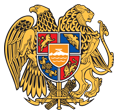 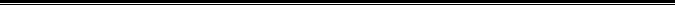 Հայաստանի Հանրապետության Սյունիքի մարզի Կապան համայնք 
ՀՀ, Սյունիքի մարզ, ք. Կապան, +374-285-42036, 060521818, kapan.syuniq@mta.gov.am